As palavras, de Eugénio de AndradeAs palavras,São como cristal,as palavras.Algumas, um punhal,um incêndio.Outras,orvalho apenas.Secretas vêm, cheias de memória.Inseguras navegam:barcos ou beijos,as águas estremecem.Desamparadas, inocentes,leves.Tecidas são de luze são a noite.E mesmo pálidasverdes paraísos lembram ainda.Quem as escuta? Quemas recolhe, assim,cruéis, desfeitas,nas suas conchas puras?Ode à Paz, de Natália CorreiaPela verdade, pelo riso, pela luz, pela beleza, 
Pelas aves que voam no olhar de uma criança, 
Pela limpeza do vento, pelos actos de pureza, 
Pela alegria, pelo vinho, pela música, pela dança, 
Pela branda melodia do rumor dos regatos, 

Pelo fulgor do estio, pelo azul do claro dia, 
Pelas flores que esmaltam os campos, pelo sossego dos pastos, 
Pela exactidão das rosas, pela Sabedoria, 
Pelas pérolas que gotejam dos olhos dos amantes, 
Pelos prodígios que são verdadeiros nos sonhos, 
Pelo amor, pela liberdade, pelas coisas radiantes, 
Pelos aromas maduros de suaves outonos, 
Pela futura manhã dos grandes transparentes, 
Pelas entranhas maternas e fecundas da terra, 
Pelas lágrimas das mães a quem nuvens sangrentas 
Arrebatam os filhos para a torpeza da guerra, 
Eu te conjuro ó paz, eu te invoco ó benigna, 
Ó Santa, ó talismã contra a indústria feroz. 
Com tuas mãos que abatem as bandeiras da ira, 
Com o teu esconjuro da bomba e do algoz, 
Abre as portas da História, 
                               deixa passar a Vida! 

Natália Correia, in "Inéditos (1985/1990)" Mahatma GandhiEu sou contra a violência porque parece fazer bem, mas o bem só é temporário; o mal que faz é que é permanente.A não-violência absoluta é a ausência absoluta de danos provocados a todo o ser vivo. A não-violência, na sua forma ativa, é uma boa disposição para tudo o que vive. É o amor na sua perfeição.Nunca use violência de nenhum tipo. Nunca ameace com violência de nenhum modo. Nunca sequer tenha pensamentos violentos. Nunca discuta, porque isto ataca a opinião do outro. Nunca critique, porque isto ataca o ego do outro. E o seu sucesso está garantido.A força gerada pela não violência é infinitamente maior do que a força de todas as armas inventadas pela engenhosidade do homem.Martin Luther KingA verdadeira medida de um homem não se vê na forma como se comporta em momentos de conforto e conveniência, mas em como se mantém em tempos de controvérsia e desafio.Aprendemos a voar como os pássaros e a nadar como os peixes, mas não aprendemos a conviver como irmãosEu tenho um sonho. O sonho de ver meus filhos julgados por sua personalidade, não pela cor de sua pele.Uma das coisas importantes da não violência é que não busca destruir a pessoa, mas transformá-la.MalalaNão odeio o talibã que atirou em mim. Mesmo que eu tivesse uma arma e ele estivesse na minha frente, não atiraria nele.No Paquistão, quando sou proibida de ir à escola, compreendo o quão importante é a educação. E educação é o poder das mulheres. As garotas da Nigéria são minhas irmãs, então é minha responsabilidade falar por minhas irmãs. Acredito que somos uma comunidade e que devemos cuidar uns dos outros. Uma criança, um professor, um livro e um lápis podem mudar o mundo.Eu não me importo se tenho que me sentar no chão na escola. Tudo o que eu quero é educação.Os extremistas têm mostrado com o que eles querem travar a sua luta: contra uma garota com um livro.Eu sonho com um país onde a educação prevalecerá. Nós percebemos a importância da nossa voz quando somos silenciados. 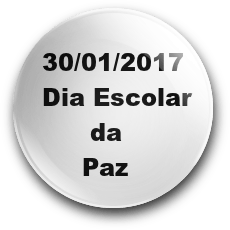 